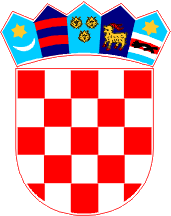  ŽUPANIJSKA SKUPŠTINA KLASA: 021-04/18-01/06 URBROJ: 2125/1-01-18-04 Gospić, 8. veljače 2018. godineNa temelju članka 35. Zakona o lokalnoj i područnoj (regionalnoj) samoupravi («Narodne novine» br. 33/01, 60/01 – vjerodostojno tumačenje, 129/05, 109/07, 125/08, 36/09, 150/11, 144/12, 19/13 – p.t., 137/15 – ispr. i 123/17), članka 19. i 84. Statuta Ličko-senjske županije («Županijski glasnik» br. 11/09, 13/09 – ispr., 21/09, 9/10, 22/10 – p.t., 4/12, 4/13 i 6/13 – p.t.) i članka 94. Poslovnika Županijske skupštine («Županijski glasnik» br. 11/09, 4/12, 4/13, 6/13 – p.t. i 14/13), Županijska skupština Ličko-senjske županije na V. sjednici održanoj 8. veljače 2018. godine, donijela jeODLUKU
o izmjenama i dopunama Poslovnika Županijske skupštine Ličko-senjske županijeČlanak 1.Ovom Odlukom mijenja se i dopunjuje Poslovnik Županijske skupštine Ličko-senjske županije («Županijski glasnik» br. 11/09, 4/12, 4/13, 6/13 – p.t. i 14/13).
Članak 2.U članku 5. stavku 4. iza riječi: «većinom» dodaje se riječ: «glasova».Članak 3.U članku 12. stavku 1. iza alineje 7. dodaje se nova alineja 8. i glasi:  «- ima pravo na opravdani neplaćeni izostanak s posla radi sudjelovanja u radu Skupštine i njenim radnim tijelima.»Dosadašnja alineja 8.,  postaje alineja 9.Članak 4.U članku 44. stavku 1. alineji 2.  tekst: «prijedlog obračuna proračuna» briše se, a riječ: «izvješća» zamjenjuje se riječju: «izvještaj».Članak 5.U članku 58. veznik  «ili» zamjenjuje se veznikom «i».Članak 6.U članku 77. stavku 4. broj: «70» zamjenjuje se brojem «71».Članak 7.U članku 92.:stavku 1.  riječ: «izvršavanju» zamjenjuje se riječju: «izvršenju», stavku 3.  riječi: «može donijeti» zamjenjuju se riječju: «donese», stavku 4. tekst: «ovlaštenih predlagatelja iz članka 71. Poslovnika» zamjenjuju se riječju: «Župana».Članak 8.U članku 97. stavku 5. tekst: «jedno pitanje u trajanju od najviše dvije minute» zamjenjuje se tekstom: «tri pitanja, a jedno pitanje izložiti u vremenu od najviše dvije minute».Članak 9.U članku 113. riječ: «izvješća» zamjenjuje se tekstom: «Odluku o izvršavanju proračuna, Godišnji i Polugodišnji izvještaj o izvršenju proračuna», a briše se tekst: «odluku o raspisivanju referenduma o razrješenju Župana i njegovih zamjenika ». Članak 10.Ova Odluka stupa na snagu prvog dana od dana objave u «Županijskom glasniku» Ličko-senjske županije.PREDSJEDNICANada Marijanović, mag.ing.silv., v.r.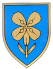 REPUBLIKA HRVATSKALIČKO-SENJSKA ŽUPANIJA